ПОСТАНОВЛЕНИЕ МИНИСТЕРСТВА ТРУДА И СОЦИАЛЬНОЙ ЗАЩИТЫ РЕСПУБЛИКИ БЕЛАРУСЬ30 сентября 2013 г. № 98Об утверждении Типового положения о службе охраны труда организацииИзменения и дополнения:Постановление Министерства труда и социальной защиты Республики Беларусь от 30 апреля 2020 г. № 42 (зарегистрировано в Национальном реестре - № 8/35371 от 19.05.2020 г.)На основании части восьмой статьи 20 Закона Республики Беларусь от 23 июня 2008 г. № 356-З «Об охране труда», подпункта 7.1.5 пункта 7 Положения о Министерстве труда и социальной защиты Республики Беларусь, утвержденного постановлением Совета Министров Республики Беларусь от 31 октября 2001 г. № 1589, Министерство труда и социальной защиты Республики Беларусь ПОСТАНОВЛЯЕТ:1. Утвердить Типовое положение о службе охраны труда организации (прилагается).2. Настоящее постановление вступает в силу с 25 января 2014 г.ТИПОВОЕ ПОЛОЖЕНИЕ
о службе охраны труда организации1. Настоящим Типовым положением определяются основные задачи и функции службы охраны труда организации (далее – служба охраны труда).2. Для целей настоящего Типового положения используются термины и их определения в значениях, установленных Законом Республики Беларусь «Об охране труда».3. Структура и численность службы охраны труда устанавливаются в зависимости от численности работников, характера и степени опасности факторов производственной среды и трудового процесса, наличия опасных производственных объектов, работ с повышенной опасностью и удаленности структурных подразделений друг от друга.4. Служба охраны труда подчиняется непосредственно руководителю организации или уполномоченному в соответствии с системой управления охраной труда его заместителю.5. Служба охраны труда осуществляет свою деятельность во взаимодействии:со структурными подразделениями организации (далее – структурные подразделения);с контролирующими (надзорными) органами, с профессиональными союзами, их организационными структурами, объединениями таких союзов (далее – профсоюзы), другими организациями.6. Служба охраны труда организует работу по охране труда в соответствии с Законом Республики Беларусь «Об охране труда», иными актами законодательства.7. На должности руководителя и специалистов службы охраны труда назначаются лица в соответствии с квалификационными требованиями, предусмотренными законодательством.8. Работники службы охраны труда кроме выполнения своих трудовых функций могут привлекаться только для ликвидации чрезвычайных ситуаций в соответствии с законодательством.9. На основе настоящего Типового положения в организациях разрабатываются положения о службе охраны труда, учитывающие специфику и характер деятельности организации.10. Основными задачами службы охраны труда являются:организация работы по охране труда;осуществление контроля за соблюдением работающими требований по охране труда.11. Служба охраны труда в соответствии с возложенными на нее задачами:11.1. принимает участие в координации деятельности структурных подразделений по обеспечению на каждом рабочем месте условий труда, соответствующих требованиям по охране труда;11.2. участвует в работе организации по пропаганде и внедрению передового опыта безопасных методов и приемов труда, сотрудничеству с работниками, их полномочными представителями в области охраны труда, информированию о состоянии условий и охраны труда на рабочем месте, существующем риске повреждения здоровья и полагающихся средствах индивидуальной защиты и об иных вопросах, связанных с охраной труда;11.3. осуществляет совместно с иными структурными подразделениями подготовку документов по вопросам охраны труда, в том числе перечня инструкций по охране труда, документов по вопросам обучения, стажировки, инструктажа, проверки знаний, и иным вопросам, предусмотренным законодательством об охране труда;11.4. участвует в организации проведения инструктажей по охране труда в порядке, установленном законодательством;11.5. принимает участие в коллективных переговорах при рассмотрении вопросов охраны труда, подготовке проектов положений коллективного договора, касающихся охраны труда, разработке плана мероприятий по охране труда;11.6. участвует в соответствии с законодательством в расследовании несчастных случаев на производстве и профессиональных заболеваний, проведении анализа причин несчастных случаев на производстве и профессиональных заболеваний, разработке мер по их профилактике и предупреждению;11.7. разрабатывает совместно со структурными подразделениями мероприятия по внедрению и функционированию системы управления охраной труда, обеспечивающей идентификацию опасностей, оценку профессиональных рисков, определение мер управления профессиональными рисками и анализ их результативности;11.8. осуществляет контроль за соблюдением работающими требований по охране труда в порядке, установленном законодательством;11.9. организует совместно со структурными подразделениями проведение обучения и проверки знаний работников по вопросам охраны труда;11.10. участвует в работе комиссий, в том числе комиссии для проверки знаний работающих по вопросам охраны труда, по общему техническому осмотру зданий (помещений), по охране труда и других;11.11. вносит предложения либо участвует в подготовке предложений по вопросам:совершенствования системы управления охраной труда, разработке локальных правовых актов, содержащих требования по охране труда;внедрения безопасных технологических процессов, производственного оборудования;вывода из эксплуатации производственного оборудования, не соответствующего требованиям по охране труда;11.12. организует обеспечение структурных подразделений необходимыми нормативными правовыми актами, локальными правовыми актами, содержащими требования по охране труда, наглядными пособиями, плакатами по охране труда;11.13. участвует в организации проведения смотров-конкурсов на лучшую организацию работы по охране труда, в оформлении информационных стендов, уголков по охране труда;11.14. осуществляет иные функции, предусмотренные законодательством.12. Служба охраны труда вправе вносить предложения руководителю организации о поощрении и материальном стимулировании работников за соблюдение требований по охране труда.13. Работники службы охраны труда в соответствии со своими полномочиями имеют право на основании статьи 21 Закона Республики Беларусь «Об охране труда»:13.1. проводить обследование состояния условий труда, осуществлять анализ соблюдения требований по охране труда, знакомиться с документами по вопросам охраны труда в организации;13.2. запрашивать и получать необходимую информацию по вопросам охраны труда, требовать письменные объяснения от должностных лиц и других работников, допустивших нарушения требований по охране труда;13.3. выдавать должностным лицам нанимателя обязательные для исполнения предписания об устранении нарушений требований по охране труда и вести их учет в письменной форме;13.4. принимать меры по приостановлению эксплуатации оборудования, инструментов, приспособлений, транспортных средств, используемых в организации, выполнения работ (оказания услуг) при выявлении нарушений, создающих угрозу жизни или здоровью работающих и окружающих, до их устранения;13.5. организовывать и проводить информационно-разъяснительную работу с работниками организации по вопросам охраны труда;13.6. вносить предложения нанимателю по улучшению условий и охраны труда работников, предупреждению производственного травматизма и профессиональных заболеваний.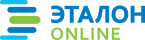 Официальная правовая информация.  Информационно-поисковая система ”ЭТАЛОН-ONLINE“, 28.09.2023  Национальный центр правовой информации Республики БеларусьМинистрМ.А.ЩеткинаСОГЛАСОВАНО
Министр сельского хозяйства
и продовольствия
Республики БеларусьЛ.К.Заяц26.09.2013СОГЛАСОВАНО
Министр
по чрезвычайным ситуациям
Республики БеларусьВ.А.Ващенко26.09.2013СОГЛАСОВАНО
Министр связи
и информатизации
Республики БеларусьН.П.Пантелей26.09.2013СОГЛАСОВАНО
Министр жилищно-
коммунального хозяйства
Республики БеларусьА.В.Шорец27.09.2013СОГЛАСОВАНО
Первый заместитель
Министра лесного хозяйства
Республики БеларусьФ.Д.Лисица27.09.2013СОГЛАСОВАНО
Министр здравоохранения
Республики БеларусьВ.И.Жарко30.09.2013СОГЛАСОВАНО
Первый заместитель
Министра торговли
Республики БеларусьА.Б.Карпович27.09.2013СОГЛАСОВАНО
Председатель
Белорусского государственного
концерна по нефти и химииИ.Ф.Жилин30.09.2013СОГЛАСОВАНО
Председатель Белорусского
государственного концерна
пищевой промышленности
«Белгоспищепром»А.Л.Забелло26.09.2013СОГЛАСОВАНО
Первый заместитель председателя
Белорусского государственного концерна
по производству и реализации товаров
легкой промышленностиС.И.Мисурагин26.09.2013СОГЛАСОВАНО
Министр энергетики
Республики БеларусьВ.Н.Потупчик27.09.2013СОГЛАСОВАНО
Председатель Государственного
пограничного комитета
Республики БеларусьА.Д.Боечко27.09.2013СОГЛАСОВАНО
Министр обороны
Республики Беларусь
генерал-лейтенантЮ.В.Жадобин27.09.2013СОГЛАСОВАНО
Министр промышленности
Республики БеларусьД.С.Катеринич27.09.2013УТВЕРЖДЕНОПостановление
Министерства труда
и социальной защиты
Республики Беларусь30.09.2013 № 98